Florida State University Animal By-product Use FormVer. 05-2019InstructionsInstructionsInstructionsInstructionsInstructionsInstructionsInstructionsInstructionsInstructionsInstructionsInstructionsInstructionsInstructionsInstructionsInstructionsInstructionsInstructionsInstructionsInstructionsInstructionsInstructionsInstructionsInstructionsInstructionsInstructionsInstructionsInstructionsInstructionsInstructionsInstructionsInstructionsInstructionsInstructionsInstructionsPlease complete, sign, and return this form to Environmental Health & Safety (EH&S) for project that would require the collection of animal by-product.  Submit the completed form to EH&S via FAX (850-644-8842), Campus Mail (Mail code 4481), or deliver it to 1200 Carothers Hall.  If you have any questions, concerns, or require further clarification, visit EH&S at www.safety.fsu.edu or contact us at 850-644-6895.Please complete, sign, and return this form to Environmental Health & Safety (EH&S) for project that would require the collection of animal by-product.  Submit the completed form to EH&S via FAX (850-644-8842), Campus Mail (Mail code 4481), or deliver it to 1200 Carothers Hall.  If you have any questions, concerns, or require further clarification, visit EH&S at www.safety.fsu.edu or contact us at 850-644-6895.Please complete, sign, and return this form to Environmental Health & Safety (EH&S) for project that would require the collection of animal by-product.  Submit the completed form to EH&S via FAX (850-644-8842), Campus Mail (Mail code 4481), or deliver it to 1200 Carothers Hall.  If you have any questions, concerns, or require further clarification, visit EH&S at www.safety.fsu.edu or contact us at 850-644-6895.Please complete, sign, and return this form to Environmental Health & Safety (EH&S) for project that would require the collection of animal by-product.  Submit the completed form to EH&S via FAX (850-644-8842), Campus Mail (Mail code 4481), or deliver it to 1200 Carothers Hall.  If you have any questions, concerns, or require further clarification, visit EH&S at www.safety.fsu.edu or contact us at 850-644-6895.Please complete, sign, and return this form to Environmental Health & Safety (EH&S) for project that would require the collection of animal by-product.  Submit the completed form to EH&S via FAX (850-644-8842), Campus Mail (Mail code 4481), or deliver it to 1200 Carothers Hall.  If you have any questions, concerns, or require further clarification, visit EH&S at www.safety.fsu.edu or contact us at 850-644-6895.Please complete, sign, and return this form to Environmental Health & Safety (EH&S) for project that would require the collection of animal by-product.  Submit the completed form to EH&S via FAX (850-644-8842), Campus Mail (Mail code 4481), or deliver it to 1200 Carothers Hall.  If you have any questions, concerns, or require further clarification, visit EH&S at www.safety.fsu.edu or contact us at 850-644-6895.Please complete, sign, and return this form to Environmental Health & Safety (EH&S) for project that would require the collection of animal by-product.  Submit the completed form to EH&S via FAX (850-644-8842), Campus Mail (Mail code 4481), or deliver it to 1200 Carothers Hall.  If you have any questions, concerns, or require further clarification, visit EH&S at www.safety.fsu.edu or contact us at 850-644-6895.Please complete, sign, and return this form to Environmental Health & Safety (EH&S) for project that would require the collection of animal by-product.  Submit the completed form to EH&S via FAX (850-644-8842), Campus Mail (Mail code 4481), or deliver it to 1200 Carothers Hall.  If you have any questions, concerns, or require further clarification, visit EH&S at www.safety.fsu.edu or contact us at 850-644-6895.Please complete, sign, and return this form to Environmental Health & Safety (EH&S) for project that would require the collection of animal by-product.  Submit the completed form to EH&S via FAX (850-644-8842), Campus Mail (Mail code 4481), or deliver it to 1200 Carothers Hall.  If you have any questions, concerns, or require further clarification, visit EH&S at www.safety.fsu.edu or contact us at 850-644-6895.Please complete, sign, and return this form to Environmental Health & Safety (EH&S) for project that would require the collection of animal by-product.  Submit the completed form to EH&S via FAX (850-644-8842), Campus Mail (Mail code 4481), or deliver it to 1200 Carothers Hall.  If you have any questions, concerns, or require further clarification, visit EH&S at www.safety.fsu.edu or contact us at 850-644-6895.Please complete, sign, and return this form to Environmental Health & Safety (EH&S) for project that would require the collection of animal by-product.  Submit the completed form to EH&S via FAX (850-644-8842), Campus Mail (Mail code 4481), or deliver it to 1200 Carothers Hall.  If you have any questions, concerns, or require further clarification, visit EH&S at www.safety.fsu.edu or contact us at 850-644-6895.Please complete, sign, and return this form to Environmental Health & Safety (EH&S) for project that would require the collection of animal by-product.  Submit the completed form to EH&S via FAX (850-644-8842), Campus Mail (Mail code 4481), or deliver it to 1200 Carothers Hall.  If you have any questions, concerns, or require further clarification, visit EH&S at www.safety.fsu.edu or contact us at 850-644-6895.Please complete, sign, and return this form to Environmental Health & Safety (EH&S) for project that would require the collection of animal by-product.  Submit the completed form to EH&S via FAX (850-644-8842), Campus Mail (Mail code 4481), or deliver it to 1200 Carothers Hall.  If you have any questions, concerns, or require further clarification, visit EH&S at www.safety.fsu.edu or contact us at 850-644-6895.Please complete, sign, and return this form to Environmental Health & Safety (EH&S) for project that would require the collection of animal by-product.  Submit the completed form to EH&S via FAX (850-644-8842), Campus Mail (Mail code 4481), or deliver it to 1200 Carothers Hall.  If you have any questions, concerns, or require further clarification, visit EH&S at www.safety.fsu.edu or contact us at 850-644-6895.Please complete, sign, and return this form to Environmental Health & Safety (EH&S) for project that would require the collection of animal by-product.  Submit the completed form to EH&S via FAX (850-644-8842), Campus Mail (Mail code 4481), or deliver it to 1200 Carothers Hall.  If you have any questions, concerns, or require further clarification, visit EH&S at www.safety.fsu.edu or contact us at 850-644-6895.Please complete, sign, and return this form to Environmental Health & Safety (EH&S) for project that would require the collection of animal by-product.  Submit the completed form to EH&S via FAX (850-644-8842), Campus Mail (Mail code 4481), or deliver it to 1200 Carothers Hall.  If you have any questions, concerns, or require further clarification, visit EH&S at www.safety.fsu.edu or contact us at 850-644-6895.Please complete, sign, and return this form to Environmental Health & Safety (EH&S) for project that would require the collection of animal by-product.  Submit the completed form to EH&S via FAX (850-644-8842), Campus Mail (Mail code 4481), or deliver it to 1200 Carothers Hall.  If you have any questions, concerns, or require further clarification, visit EH&S at www.safety.fsu.edu or contact us at 850-644-6895.Please complete, sign, and return this form to Environmental Health & Safety (EH&S) for project that would require the collection of animal by-product.  Submit the completed form to EH&S via FAX (850-644-8842), Campus Mail (Mail code 4481), or deliver it to 1200 Carothers Hall.  If you have any questions, concerns, or require further clarification, visit EH&S at www.safety.fsu.edu or contact us at 850-644-6895.Please complete, sign, and return this form to Environmental Health & Safety (EH&S) for project that would require the collection of animal by-product.  Submit the completed form to EH&S via FAX (850-644-8842), Campus Mail (Mail code 4481), or deliver it to 1200 Carothers Hall.  If you have any questions, concerns, or require further clarification, visit EH&S at www.safety.fsu.edu or contact us at 850-644-6895.Please complete, sign, and return this form to Environmental Health & Safety (EH&S) for project that would require the collection of animal by-product.  Submit the completed form to EH&S via FAX (850-644-8842), Campus Mail (Mail code 4481), or deliver it to 1200 Carothers Hall.  If you have any questions, concerns, or require further clarification, visit EH&S at www.safety.fsu.edu or contact us at 850-644-6895.Please complete, sign, and return this form to Environmental Health & Safety (EH&S) for project that would require the collection of animal by-product.  Submit the completed form to EH&S via FAX (850-644-8842), Campus Mail (Mail code 4481), or deliver it to 1200 Carothers Hall.  If you have any questions, concerns, or require further clarification, visit EH&S at www.safety.fsu.edu or contact us at 850-644-6895.Please complete, sign, and return this form to Environmental Health & Safety (EH&S) for project that would require the collection of animal by-product.  Submit the completed form to EH&S via FAX (850-644-8842), Campus Mail (Mail code 4481), or deliver it to 1200 Carothers Hall.  If you have any questions, concerns, or require further clarification, visit EH&S at www.safety.fsu.edu or contact us at 850-644-6895.Please complete, sign, and return this form to Environmental Health & Safety (EH&S) for project that would require the collection of animal by-product.  Submit the completed form to EH&S via FAX (850-644-8842), Campus Mail (Mail code 4481), or deliver it to 1200 Carothers Hall.  If you have any questions, concerns, or require further clarification, visit EH&S at www.safety.fsu.edu or contact us at 850-644-6895.Please complete, sign, and return this form to Environmental Health & Safety (EH&S) for project that would require the collection of animal by-product.  Submit the completed form to EH&S via FAX (850-644-8842), Campus Mail (Mail code 4481), or deliver it to 1200 Carothers Hall.  If you have any questions, concerns, or require further clarification, visit EH&S at www.safety.fsu.edu or contact us at 850-644-6895.Please complete, sign, and return this form to Environmental Health & Safety (EH&S) for project that would require the collection of animal by-product.  Submit the completed form to EH&S via FAX (850-644-8842), Campus Mail (Mail code 4481), or deliver it to 1200 Carothers Hall.  If you have any questions, concerns, or require further clarification, visit EH&S at www.safety.fsu.edu or contact us at 850-644-6895.Please complete, sign, and return this form to Environmental Health & Safety (EH&S) for project that would require the collection of animal by-product.  Submit the completed form to EH&S via FAX (850-644-8842), Campus Mail (Mail code 4481), or deliver it to 1200 Carothers Hall.  If you have any questions, concerns, or require further clarification, visit EH&S at www.safety.fsu.edu or contact us at 850-644-6895.Please complete, sign, and return this form to Environmental Health & Safety (EH&S) for project that would require the collection of animal by-product.  Submit the completed form to EH&S via FAX (850-644-8842), Campus Mail (Mail code 4481), or deliver it to 1200 Carothers Hall.  If you have any questions, concerns, or require further clarification, visit EH&S at www.safety.fsu.edu or contact us at 850-644-6895.Please complete, sign, and return this form to Environmental Health & Safety (EH&S) for project that would require the collection of animal by-product.  Submit the completed form to EH&S via FAX (850-644-8842), Campus Mail (Mail code 4481), or deliver it to 1200 Carothers Hall.  If you have any questions, concerns, or require further clarification, visit EH&S at www.safety.fsu.edu or contact us at 850-644-6895.Please complete, sign, and return this form to Environmental Health & Safety (EH&S) for project that would require the collection of animal by-product.  Submit the completed form to EH&S via FAX (850-644-8842), Campus Mail (Mail code 4481), or deliver it to 1200 Carothers Hall.  If you have any questions, concerns, or require further clarification, visit EH&S at www.safety.fsu.edu or contact us at 850-644-6895.Please complete, sign, and return this form to Environmental Health & Safety (EH&S) for project that would require the collection of animal by-product.  Submit the completed form to EH&S via FAX (850-644-8842), Campus Mail (Mail code 4481), or deliver it to 1200 Carothers Hall.  If you have any questions, concerns, or require further clarification, visit EH&S at www.safety.fsu.edu or contact us at 850-644-6895.Please complete, sign, and return this form to Environmental Health & Safety (EH&S) for project that would require the collection of animal by-product.  Submit the completed form to EH&S via FAX (850-644-8842), Campus Mail (Mail code 4481), or deliver it to 1200 Carothers Hall.  If you have any questions, concerns, or require further clarification, visit EH&S at www.safety.fsu.edu or contact us at 850-644-6895.Please complete, sign, and return this form to Environmental Health & Safety (EH&S) for project that would require the collection of animal by-product.  Submit the completed form to EH&S via FAX (850-644-8842), Campus Mail (Mail code 4481), or deliver it to 1200 Carothers Hall.  If you have any questions, concerns, or require further clarification, visit EH&S at www.safety.fsu.edu or contact us at 850-644-6895.Please complete, sign, and return this form to Environmental Health & Safety (EH&S) for project that would require the collection of animal by-product.  Submit the completed form to EH&S via FAX (850-644-8842), Campus Mail (Mail code 4481), or deliver it to 1200 Carothers Hall.  If you have any questions, concerns, or require further clarification, visit EH&S at www.safety.fsu.edu or contact us at 850-644-6895.Please complete, sign, and return this form to Environmental Health & Safety (EH&S) for project that would require the collection of animal by-product.  Submit the completed form to EH&S via FAX (850-644-8842), Campus Mail (Mail code 4481), or deliver it to 1200 Carothers Hall.  If you have any questions, concerns, or require further clarification, visit EH&S at www.safety.fsu.edu or contact us at 850-644-6895.I. 	Project informationI. 	Project informationI. 	Project informationI. 	Project informationI. 	Project informationI. 	Project informationI. 	Project informationI. 	Project informationI. 	Project informationI. 	Project informationI. 	Project informationI. 	Project informationI. 	Project informationI. 	Project informationI. 	Project informationI. 	Project informationI. 	Project informationI. 	Project informationI. 	Project informationI. 	Project informationI. 	Project informationI. 	Project informationI. 	Project informationI. 	Project informationI. 	Project informationI. 	Project informationI. 	Project informationI. 	Project informationI. 	Project informationI. 	Project informationI. 	Project informationI. 	Project informationI. 	Project informationI. 	Project informationPrincipal InvestigatorPrincipal InvestigatorPrincipal InvestigatorPrincipal InvestigatorPrincipal InvestigatorPrincipal InvestigatorPrincipal InvestigatorPrincipal InvestigatorPrincipal InvestigatorPrincipal InvestigatorPrincipal InvestigatorPrincipal InvestigatorPrincipal InvestigatorDepartmentDepartmentDepartmentDepartmentDepartmentDepartmentDepartmentDepartmentDepartmente-maile-maile-maile-maile-maile-mailPhone numberPhone numberPhone numberProject Title Project Title Project Title Project Title Project Title Project Title Project Title Project Title Project Title Project Title Project Title Project Title Project Title Project Title Project Title Project Title Project Title Project Title Project Title Project Title Project Title Project Title Project Title Project Title Project Title Project Title Project Title Project Title Project Title Project Title Project Title Project Title Project Title Project Title II. 	Type of animal by-product:II. 	Type of animal by-product:II. 	Type of animal by-product:II. 	Type of animal by-product:II. 	Type of animal by-product:II. 	Type of animal by-product:II. 	Type of animal by-product:II. 	Type of animal by-product:II. 	Type of animal by-product:II. 	Type of animal by-product:II. 	Type of animal by-product:II. 	Type of animal by-product:II. 	Type of animal by-product:II. 	Type of animal by-product:II. 	Type of animal by-product:II. 	Type of animal by-product:II. 	Type of animal by-product:II. 	Type of animal by-product:II. 	Type of animal by-product:II. 	Type of animal by-product:II. 	Type of animal by-product:II. 	Type of animal by-product:II. 	Type of animal by-product:II. 	Type of animal by-product:II. 	Type of animal by-product:II. 	Type of animal by-product:II. 	Type of animal by-product:II. 	Type of animal by-product:II. 	Type of animal by-product:II. 	Type of animal by-product:II. 	Type of animal by-product:II. 	Type of animal by-product:II. 	Type of animal by-product:II. 	Type of animal by-product:Please list the species which will supply the animal by-products, the number of animals needed for this project, and the by-product that is being collected from the animal:Please list the species which will supply the animal by-products, the number of animals needed for this project, and the by-product that is being collected from the animal:Please list the species which will supply the animal by-products, the number of animals needed for this project, and the by-product that is being collected from the animal:Please list the species which will supply the animal by-products, the number of animals needed for this project, and the by-product that is being collected from the animal:Please list the species which will supply the animal by-products, the number of animals needed for this project, and the by-product that is being collected from the animal:Please list the species which will supply the animal by-products, the number of animals needed for this project, and the by-product that is being collected from the animal:Please list the species which will supply the animal by-products, the number of animals needed for this project, and the by-product that is being collected from the animal:Please list the species which will supply the animal by-products, the number of animals needed for this project, and the by-product that is being collected from the animal:Please list the species which will supply the animal by-products, the number of animals needed for this project, and the by-product that is being collected from the animal:Please list the species which will supply the animal by-products, the number of animals needed for this project, and the by-product that is being collected from the animal:Please list the species which will supply the animal by-products, the number of animals needed for this project, and the by-product that is being collected from the animal:Please list the species which will supply the animal by-products, the number of animals needed for this project, and the by-product that is being collected from the animal:Please list the species which will supply the animal by-products, the number of animals needed for this project, and the by-product that is being collected from the animal:Please list the species which will supply the animal by-products, the number of animals needed for this project, and the by-product that is being collected from the animal:Please list the species which will supply the animal by-products, the number of animals needed for this project, and the by-product that is being collected from the animal:Please list the species which will supply the animal by-products, the number of animals needed for this project, and the by-product that is being collected from the animal:Please list the species which will supply the animal by-products, the number of animals needed for this project, and the by-product that is being collected from the animal:Please list the species which will supply the animal by-products, the number of animals needed for this project, and the by-product that is being collected from the animal:Please list the species which will supply the animal by-products, the number of animals needed for this project, and the by-product that is being collected from the animal:Please list the species which will supply the animal by-products, the number of animals needed for this project, and the by-product that is being collected from the animal:Please list the species which will supply the animal by-products, the number of animals needed for this project, and the by-product that is being collected from the animal:Please list the species which will supply the animal by-products, the number of animals needed for this project, and the by-product that is being collected from the animal:Please list the species which will supply the animal by-products, the number of animals needed for this project, and the by-product that is being collected from the animal:Please list the species which will supply the animal by-products, the number of animals needed for this project, and the by-product that is being collected from the animal:Please list the species which will supply the animal by-products, the number of animals needed for this project, and the by-product that is being collected from the animal:Please list the species which will supply the animal by-products, the number of animals needed for this project, and the by-product that is being collected from the animal:Please list the species which will supply the animal by-products, the number of animals needed for this project, and the by-product that is being collected from the animal:Please list the species which will supply the animal by-products, the number of animals needed for this project, and the by-product that is being collected from the animal:Please list the species which will supply the animal by-products, the number of animals needed for this project, and the by-product that is being collected from the animal:Please list the species which will supply the animal by-products, the number of animals needed for this project, and the by-product that is being collected from the animal:Please list the species which will supply the animal by-products, the number of animals needed for this project, and the by-product that is being collected from the animal:Please list the species which will supply the animal by-products, the number of animals needed for this project, and the by-product that is being collected from the animal:Please list the species which will supply the animal by-products, the number of animals needed for this project, and the by-product that is being collected from the animal:Please list the species which will supply the animal by-products, the number of animals needed for this project, and the by-product that is being collected from the animal:SpeciesSpeciesSpeciesSpeciesSpeciesNumberNumberNumberAnimal by-product that is being collectedAnimal by-product that is being collectedAnimal by-product that is being collectedAnimal by-product that is being collectedAnimal by-product that is being collectedAnimal by-product that is being collectedAnimal by-product that is being collectedAnimal by-product that is being collectedAnimal by-product that is being collectedAnimal by-product that is being collectedAnimal by-product that is being collectedAnimal by-product that is being collectedAnimal by-product that is being collectedAnimal by-product that is being collectedAnimal by-product that is being collectedAnimal by-product that is being collectedAnimal by-product that is being collectedAnimal by-product that is being collectedAnimal by-product that is being collectedAnimal by-product that is being collectedAnimal by-product that is being collectedAnimal by-product that is being collectedAnimal by-product that is being collectedAnimal by-product that is being collectedAnimal by-product that is being collected Carcasses Carcasses Carcasses Carcasses Carcasses Carcasses Carcasses Blood Blood Blood Blood Organs Organs Organs Organs Organs Tissue Tissue Other:  Other:  Other:  Other:  Other:  Other:  Carcasses Carcasses Carcasses Carcasses Carcasses Carcasses Carcasses Blood Blood Blood Blood Organs Organs Organs Organs Organs Tissue Tissue Other:  Other:  Other:  Other:  Other:  Other:  Carcasses Carcasses Carcasses Carcasses Carcasses Carcasses Carcasses Blood Blood Blood Blood Organs Organs Organs Organs Organs Tissue Tissue Other:  Other:  Other:  Other:  Other:  Other:  Carcasses Carcasses Carcasses Carcasses Carcasses Carcasses Carcasses Blood Blood Blood Blood Organs Organs Organs Organs Organs Tissue Tissue Other:  Other:  Other:  Other:  Other:  Other:  Yes No NoDoes the animal by-product require a federal, state or local permits or licenses?Does the animal by-product require a federal, state or local permits or licenses?Does the animal by-product require a federal, state or local permits or licenses?Does the animal by-product require a federal, state or local permits or licenses?Does the animal by-product require a federal, state or local permits or licenses?Does the animal by-product require a federal, state or local permits or licenses?Does the animal by-product require a federal, state or local permits or licenses?Does the animal by-product require a federal, state or local permits or licenses?Does the animal by-product require a federal, state or local permits or licenses?Does the animal by-product require a federal, state or local permits or licenses?Does the animal by-product require a federal, state or local permits or licenses?Does the animal by-product require a federal, state or local permits or licenses?Does the animal by-product require a federal, state or local permits or licenses?Does the animal by-product require a federal, state or local permits or licenses?Does the animal by-product require a federal, state or local permits or licenses?Does the animal by-product require a federal, state or local permits or licenses?Does the animal by-product require a federal, state or local permits or licenses?Does the animal by-product require a federal, state or local permits or licenses?Does the animal by-product require a federal, state or local permits or licenses?Does the animal by-product require a federal, state or local permits or licenses?Does the animal by-product require a federal, state or local permits or licenses?Does the animal by-product require a federal, state or local permits or licenses?Does the animal by-product require a federal, state or local permits or licenses?Does the animal by-product require a federal, state or local permits or licenses?Does the animal by-product require a federal, state or local permits or licenses?Does the animal by-product require a federal, state or local permits or licenses?Does the animal by-product require a federal, state or local permits or licenses?Does the animal by-product require a federal, state or local permits or licenses?Does the animal by-product require a federal, state or local permits or licenses?Does the animal by-product require a federal, state or local permits or licenses?Does the animal by-product require a federal, state or local permits or licenses?If yes, list permit number.If yes, list permit number.If yes, list permit number.If yes, list permit number.If yes, list permit number.If yes, list permit number.If yes, list permit number.Potential hazards associated with handling the animal by-product:Potential hazards associated with handling the animal by-product:Potential hazards associated with handling the animal by-product:Potential hazards associated with handling the animal by-product:Potential hazards associated with handling the animal by-product:Potential hazards associated with handling the animal by-product:Potential hazards associated with handling the animal by-product: None
 None
 None
 None
 Dermal
 Dermal
 Dermal
 Dermal
 Dermal
 Dermal
 Dermal
 Injection
 Injection
 Injection
 Injection
 Ingestion
 Ingestion
 Ingestion
 Ingestion
 Inhalation
 Inhalation
 Inhalation
 Inhalation
 Inhalation
 Inhalation
 Other
      Other
     III. 	Collection location of the animal by-product:III. 	Collection location of the animal by-product:III. 	Collection location of the animal by-product:III. 	Collection location of the animal by-product:III. 	Collection location of the animal by-product:III. 	Collection location of the animal by-product:III. 	Collection location of the animal by-product:III. 	Collection location of the animal by-product:III. 	Collection location of the animal by-product:III. 	Collection location of the animal by-product:III. 	Collection location of the animal by-product:III. 	Collection location of the animal by-product:III. 	Collection location of the animal by-product:III. 	Collection location of the animal by-product:III. 	Collection location of the animal by-product:III. 	Collection location of the animal by-product:III. 	Collection location of the animal by-product:III. 	Collection location of the animal by-product:III. 	Collection location of the animal by-product:III. 	Collection location of the animal by-product:III. 	Collection location of the animal by-product:III. 	Collection location of the animal by-product:III. 	Collection location of the animal by-product:III. 	Collection location of the animal by-product:III. 	Collection location of the animal by-product:III. 	Collection location of the animal by-product:III. 	Collection location of the animal by-product:III. 	Collection location of the animal by-product:III. 	Collection location of the animal by-product:III. 	Collection location of the animal by-product:III. 	Collection location of the animal by-product:III. 	Collection location of the animal by-product:III. 	Collection location of the animal by-product:III. 	Collection location of the animal by-product:Select where the animal by-product is being collected from:Select where the animal by-product is being collected from:Select where the animal by-product is being collected from:Select where the animal by-product is being collected from:Select where the animal by-product is being collected from:Select where the animal by-product is being collected from:Select where the animal by-product is being collected from:Select where the animal by-product is being collected from:Select where the animal by-product is being collected from:Select where the animal by-product is being collected from:Select where the animal by-product is being collected from:Select where the animal by-product is being collected from:Select where the animal by-product is being collected from:Select where the animal by-product is being collected from:Select where the animal by-product is being collected from:Select where the animal by-product is being collected from:Select where the animal by-product is being collected from:Select where the animal by-product is being collected from:Select where the animal by-product is being collected from:Select where the animal by-product is being collected from:Select where the animal by-product is being collected from:Select where the animal by-product is being collected from:Select where the animal by-product is being collected from:Select where the animal by-product is being collected from:Select where the animal by-product is being collected from:Select where the animal by-product is being collected from:Select where the animal by-product is being collected from:Select where the animal by-product is being collected from:Select where the animal by-product is being collected from:Select where the animal by-product is being collected from:Select where the animal by-product is being collected from:Select where the animal by-product is being collected from:Select where the animal by-product is being collected from:Select where the animal by-product is being collected from: Research laboratory Research laboratory Research laboratory Research laboratory Research laboratory Research laboratory Research laboratory Research laboratory Research laboratory Research laboratory Research laboratory Research laboratory Research laboratory Research laboratory Research laboratory Research laboratory Research laboratory Research laboratory Research laboratory Research laboratory Research laboratory Research laboratory Research laboratory Research laboratory Research laboratory Research laboratory Research laboratory Research laboratory Research laboratory Research laboratory Research laboratory Research laboratory Research laboratory Research laboratoryName of PI:Name of PI:ACUC protocol number:ACUC protocol number:ACUC protocol number:ACUC protocol number:ACUC protocol number:ACUC protocol number:ACUC protocol number:ACUC protocol number: Yes No NoHas the animal by-product been exposed to hazardous or infectious agents?:Has the animal by-product been exposed to hazardous or infectious agents?:Has the animal by-product been exposed to hazardous or infectious agents?:Has the animal by-product been exposed to hazardous or infectious agents?:Has the animal by-product been exposed to hazardous or infectious agents?:Has the animal by-product been exposed to hazardous or infectious agents?:Has the animal by-product been exposed to hazardous or infectious agents?:Has the animal by-product been exposed to hazardous or infectious agents?:Has the animal by-product been exposed to hazardous or infectious agents?:Has the animal by-product been exposed to hazardous or infectious agents?:Has the animal by-product been exposed to hazardous or infectious agents?:Has the animal by-product been exposed to hazardous or infectious agents?:Has the animal by-product been exposed to hazardous or infectious agents?:Has the animal by-product been exposed to hazardous or infectious agents?:Has the animal by-product been exposed to hazardous or infectious agents?:Has the animal by-product been exposed to hazardous or infectious agents?:Has the animal by-product been exposed to hazardous or infectious agents?:Has the animal by-product been exposed to hazardous or infectious agents?:Has the animal by-product been exposed to hazardous or infectious agents?:Has the animal by-product been exposed to hazardous or infectious agents?:Has the animal by-product been exposed to hazardous or infectious agents?:Has the animal by-product been exposed to hazardous or infectious agents?:Has the animal by-product been exposed to hazardous or infectious agents?:Has the animal by-product been exposed to hazardous or infectious agents?:Has the animal by-product been exposed to hazardous or infectious agents?:Has the animal by-product been exposed to hazardous or infectious agents?:Has the animal by-product been exposed to hazardous or infectious agents?:Has the animal by-product been exposed to hazardous or infectious agents?:Has the animal by-product been exposed to hazardous or infectious agents?:Has the animal by-product been exposed to hazardous or infectious agents?:Has the animal by-product been exposed to hazardous or infectious agents?:If yes, list hazardous or infectious agents.If yes, list hazardous or infectious agents.If yes, list hazardous or infectious agents.If yes, list hazardous or infectious agents.If yes, list hazardous or infectious agents.If yes, list hazardous or infectious agents.If yes, list hazardous or infectious agents.If yes, list hazardous or infectious agents.If yes, list hazardous or infectious agents.If yes, list hazardous or infectious agents.If yes, list hazardous or infectious agents.If yes, list hazardous or infectious agents.If yes, list hazardous or infectious agents.If yes, list hazardous or infectious agents.If yes, list hazardous or infectious agents.If yes, list hazardous or infectious agents. USDA Slaughter/processing facility USDA Slaughter/processing facility USDA Slaughter/processing facility USDA Slaughter/processing facility USDA Slaughter/processing facility USDA Slaughter/processing facility USDA Slaughter/processing facility USDA Slaughter/processing facility USDA Slaughter/processing facility USDA Slaughter/processing facility USDA Slaughter/processing facility USDA Slaughter/processing facility USDA Slaughter/processing facility USDA Slaughter/processing facility USDA Slaughter/processing facility USDA Slaughter/processing facility USDA Slaughter/processing facility USDA Slaughter/processing facility USDA Slaughter/processing facility USDA Slaughter/processing facility USDA Slaughter/processing facility USDA Slaughter/processing facility USDA Slaughter/processing facility USDA Slaughter/processing facility USDA Slaughter/processing facility USDA Slaughter/processing facility USDA Slaughter/processing facility USDA Slaughter/processing facility USDA Slaughter/processing facility USDA Slaughter/processing facility USDA Slaughter/processing facility USDA Slaughter/processing facility USDA Slaughter/processing facility USDA Slaughter/processing facilityName of facility:Name of facility:Name of facility: Yes No NoIs handling the animal by-product potentially hazardous?:Is handling the animal by-product potentially hazardous?:Is handling the animal by-product potentially hazardous?:Is handling the animal by-product potentially hazardous?:Is handling the animal by-product potentially hazardous?:Is handling the animal by-product potentially hazardous?:Is handling the animal by-product potentially hazardous?:Is handling the animal by-product potentially hazardous?:Is handling the animal by-product potentially hazardous?:Is handling the animal by-product potentially hazardous?:Is handling the animal by-product potentially hazardous?:Is handling the animal by-product potentially hazardous?:Is handling the animal by-product potentially hazardous?:Is handling the animal by-product potentially hazardous?:Is handling the animal by-product potentially hazardous?:Is handling the animal by-product potentially hazardous?:Is handling the animal by-product potentially hazardous?:Is handling the animal by-product potentially hazardous?:Is handling the animal by-product potentially hazardous?:Is handling the animal by-product potentially hazardous?:Is handling the animal by-product potentially hazardous?:Is handling the animal by-product potentially hazardous?:Is handling the animal by-product potentially hazardous?:Is handling the animal by-product potentially hazardous?:Is handling the animal by-product potentially hazardous?:Is handling the animal by-product potentially hazardous?:Is handling the animal by-product potentially hazardous?:Is handling the animal by-product potentially hazardous?:Is handling the animal by-product potentially hazardous?:Is handling the animal by-product potentially hazardous?:Is handling the animal by-product potentially hazardous?:If yes, list potential hazard.If yes, list potential hazard.If yes, list potential hazard.If yes, list potential hazard.If yes, list potential hazard.If yes, list potential hazard.If yes, list potential hazard.If yes, list potential hazard.If yes, list potential hazard. In the Wild or Roadside In the Wild or Roadside In the Wild or Roadside In the Wild or Roadside In the Wild or Roadside In the Wild or Roadside In the Wild or Roadside In the Wild or Roadside In the Wild or Roadside In the Wild or Roadside In the Wild or Roadside In the Wild or Roadside In the Wild or Roadside In the Wild or Roadside In the Wild or Roadside In the Wild or Roadside In the Wild or Roadside In the Wild or Roadside In the Wild or Roadside In the Wild or Roadside In the Wild or Roadside In the Wild or Roadside In the Wild or Roadside In the Wild or Roadside In the Wild or Roadside In the Wild or Roadside In the Wild or Roadside In the Wild or Roadside In the Wild or Roadside In the Wild or Roadside In the Wild or Roadside In the Wild or Roadside In the Wild or Roadside In the Wild or RoadsideList location:List location:List location: Yes No NoIs handling the animal by-product potentially hazardous?:Is handling the animal by-product potentially hazardous?:Is handling the animal by-product potentially hazardous?:Is handling the animal by-product potentially hazardous?:Is handling the animal by-product potentially hazardous?:Is handling the animal by-product potentially hazardous?:Is handling the animal by-product potentially hazardous?:Is handling the animal by-product potentially hazardous?:Is handling the animal by-product potentially hazardous?:Is handling the animal by-product potentially hazardous?:Is handling the animal by-product potentially hazardous?:Is handling the animal by-product potentially hazardous?:Is handling the animal by-product potentially hazardous?:Is handling the animal by-product potentially hazardous?:Is handling the animal by-product potentially hazardous?:Is handling the animal by-product potentially hazardous?:Is handling the animal by-product potentially hazardous?:Is handling the animal by-product potentially hazardous?:Is handling the animal by-product potentially hazardous?:Is handling the animal by-product potentially hazardous?:Is handling the animal by-product potentially hazardous?:Is handling the animal by-product potentially hazardous?:Is handling the animal by-product potentially hazardous?:Is handling the animal by-product potentially hazardous?:Is handling the animal by-product potentially hazardous?:Is handling the animal by-product potentially hazardous?:Is handling the animal by-product potentially hazardous?:Is handling the animal by-product potentially hazardous?:Is handling the animal by-product potentially hazardous?:Is handling the animal by-product potentially hazardous?:Is handling the animal by-product potentially hazardous?:If yes, list potential hazard.If yes, list potential hazard.If yes, list potential hazard.If yes, list potential hazard.If yes, list potential hazard.If yes, list potential hazard.If yes, list potential hazard.If yes, list potential hazard.If yes, list potential hazard. Yes No NoIs the animal by-product from poisonous or venomous animal?  If yes, attach outdoor emergency procedures.Is the animal by-product from poisonous or venomous animal?  If yes, attach outdoor emergency procedures.Is the animal by-product from poisonous or venomous animal?  If yes, attach outdoor emergency procedures.Is the animal by-product from poisonous or venomous animal?  If yes, attach outdoor emergency procedures.Is the animal by-product from poisonous or venomous animal?  If yes, attach outdoor emergency procedures.Is the animal by-product from poisonous or venomous animal?  If yes, attach outdoor emergency procedures.Is the animal by-product from poisonous or venomous animal?  If yes, attach outdoor emergency procedures.Is the animal by-product from poisonous or venomous animal?  If yes, attach outdoor emergency procedures.Is the animal by-product from poisonous or venomous animal?  If yes, attach outdoor emergency procedures.Is the animal by-product from poisonous or venomous animal?  If yes, attach outdoor emergency procedures.Is the animal by-product from poisonous or venomous animal?  If yes, attach outdoor emergency procedures.Is the animal by-product from poisonous or venomous animal?  If yes, attach outdoor emergency procedures.Is the animal by-product from poisonous or venomous animal?  If yes, attach outdoor emergency procedures.Is the animal by-product from poisonous or venomous animal?  If yes, attach outdoor emergency procedures.Is the animal by-product from poisonous or venomous animal?  If yes, attach outdoor emergency procedures.Is the animal by-product from poisonous or venomous animal?  If yes, attach outdoor emergency procedures.Is the animal by-product from poisonous or venomous animal?  If yes, attach outdoor emergency procedures.Is the animal by-product from poisonous or venomous animal?  If yes, attach outdoor emergency procedures.Is the animal by-product from poisonous or venomous animal?  If yes, attach outdoor emergency procedures.Is the animal by-product from poisonous or venomous animal?  If yes, attach outdoor emergency procedures.Is the animal by-product from poisonous or venomous animal?  If yes, attach outdoor emergency procedures.Is the animal by-product from poisonous or venomous animal?  If yes, attach outdoor emergency procedures.Is the animal by-product from poisonous or venomous animal?  If yes, attach outdoor emergency procedures.Is the animal by-product from poisonous or venomous animal?  If yes, attach outdoor emergency procedures.Is the animal by-product from poisonous or venomous animal?  If yes, attach outdoor emergency procedures.Is the animal by-product from poisonous or venomous animal?  If yes, attach outdoor emergency procedures.Is the animal by-product from poisonous or venomous animal?  If yes, attach outdoor emergency procedures.Is the animal by-product from poisonous or venomous animal?  If yes, attach outdoor emergency procedures.Is the animal by-product from poisonous or venomous animal?  If yes, attach outdoor emergency procedures.Is the animal by-product from poisonous or venomous animal?  If yes, attach outdoor emergency procedures.Is the animal by-product from poisonous or venomous animal?  If yes, attach outdoor emergency procedures.IV. 	Use and disposal of the animal by-product:IV. 	Use and disposal of the animal by-product:IV. 	Use and disposal of the animal by-product:IV. 	Use and disposal of the animal by-product:IV. 	Use and disposal of the animal by-product:IV. 	Use and disposal of the animal by-product:IV. 	Use and disposal of the animal by-product:IV. 	Use and disposal of the animal by-product:IV. 	Use and disposal of the animal by-product:IV. 	Use and disposal of the animal by-product:IV. 	Use and disposal of the animal by-product:IV. 	Use and disposal of the animal by-product:IV. 	Use and disposal of the animal by-product:IV. 	Use and disposal of the animal by-product:IV. 	Use and disposal of the animal by-product:IV. 	Use and disposal of the animal by-product:IV. 	Use and disposal of the animal by-product:IV. 	Use and disposal of the animal by-product:IV. 	Use and disposal of the animal by-product:IV. 	Use and disposal of the animal by-product:IV. 	Use and disposal of the animal by-product:IV. 	Use and disposal of the animal by-product:IV. 	Use and disposal of the animal by-product:IV. 	Use and disposal of the animal by-product:IV. 	Use and disposal of the animal by-product:IV. 	Use and disposal of the animal by-product:IV. 	Use and disposal of the animal by-product:IV. 	Use and disposal of the animal by-product:IV. 	Use and disposal of the animal by-product:IV. 	Use and disposal of the animal by-product:IV. 	Use and disposal of the animal by-product:IV. 	Use and disposal of the animal by-product:IV. 	Use and disposal of the animal by-product:IV. 	Use and disposal of the animal by-product:Please describe the reason for collecting and how the animal by-product will be used.:Please describe the reason for collecting and how the animal by-product will be used.:Please describe the reason for collecting and how the animal by-product will be used.:Please describe the reason for collecting and how the animal by-product will be used.:Please describe the reason for collecting and how the animal by-product will be used.:Please describe the reason for collecting and how the animal by-product will be used.:Please describe the reason for collecting and how the animal by-product will be used.:Please describe the reason for collecting and how the animal by-product will be used.:Please describe the reason for collecting and how the animal by-product will be used.:Please describe the reason for collecting and how the animal by-product will be used.:Please describe the reason for collecting and how the animal by-product will be used.:Please describe the reason for collecting and how the animal by-product will be used.:Please describe the reason for collecting and how the animal by-product will be used.:Please describe the reason for collecting and how the animal by-product will be used.:Please describe the reason for collecting and how the animal by-product will be used.:Please describe the reason for collecting and how the animal by-product will be used.:Please describe the reason for collecting and how the animal by-product will be used.:Please describe the reason for collecting and how the animal by-product will be used.:Please describe the reason for collecting and how the animal by-product will be used.:Please describe the reason for collecting and how the animal by-product will be used.:Please describe the reason for collecting and how the animal by-product will be used.:Please describe the reason for collecting and how the animal by-product will be used.:Please describe the reason for collecting and how the animal by-product will be used.:Please describe the reason for collecting and how the animal by-product will be used.:Please describe the reason for collecting and how the animal by-product will be used.:Please describe the reason for collecting and how the animal by-product will be used.:Please describe the reason for collecting and how the animal by-product will be used.:Please describe the reason for collecting and how the animal by-product will be used.:Please describe the reason for collecting and how the animal by-product will be used.:Please describe the reason for collecting and how the animal by-product will be used.:Please describe the reason for collecting and how the animal by-product will be used.:Please describe the reason for collecting and how the animal by-product will be used.:Please describe the reason for collecting and how the animal by-product will be used.:Please describe the reason for collecting and how the animal by-product will be used.:List the method of disposal of the animal by-product at the conclusion of the project.:List the method of disposal of the animal by-product at the conclusion of the project.:List the method of disposal of the animal by-product at the conclusion of the project.:List the method of disposal of the animal by-product at the conclusion of the project.:List the method of disposal of the animal by-product at the conclusion of the project.:List the method of disposal of the animal by-product at the conclusion of the project.:List the method of disposal of the animal by-product at the conclusion of the project.:List the method of disposal of the animal by-product at the conclusion of the project.:List the method of disposal of the animal by-product at the conclusion of the project.:List the method of disposal of the animal by-product at the conclusion of the project.:List the method of disposal of the animal by-product at the conclusion of the project.:List the method of disposal of the animal by-product at the conclusion of the project.:List the method of disposal of the animal by-product at the conclusion of the project.:List the method of disposal of the animal by-product at the conclusion of the project.:List the method of disposal of the animal by-product at the conclusion of the project.:List the method of disposal of the animal by-product at the conclusion of the project.:List the method of disposal of the animal by-product at the conclusion of the project.:List the method of disposal of the animal by-product at the conclusion of the project.:List the method of disposal of the animal by-product at the conclusion of the project.:List the method of disposal of the animal by-product at the conclusion of the project.:List the method of disposal of the animal by-product at the conclusion of the project.:List the method of disposal of the animal by-product at the conclusion of the project.:List the method of disposal of the animal by-product at the conclusion of the project.:List the method of disposal of the animal by-product at the conclusion of the project.:List the method of disposal of the animal by-product at the conclusion of the project.:List the method of disposal of the animal by-product at the conclusion of the project.:List the method of disposal of the animal by-product at the conclusion of the project.:List the method of disposal of the animal by-product at the conclusion of the project.:List the method of disposal of the animal by-product at the conclusion of the project.:List the method of disposal of the animal by-product at the conclusion of the project.:List the method of disposal of the animal by-product at the conclusion of the project.:List the method of disposal of the animal by-product at the conclusion of the project.:List the method of disposal of the animal by-product at the conclusion of the project.:List the method of disposal of the animal by-product at the conclusion of the project.:IV. 	Personal protective equipment:IV. 	Personal protective equipment:IV. 	Personal protective equipment:IV. 	Personal protective equipment:IV. 	Personal protective equipment:IV. 	Personal protective equipment:IV. 	Personal protective equipment:IV. 	Personal protective equipment:IV. 	Personal protective equipment:IV. 	Personal protective equipment:IV. 	Personal protective equipment:IV. 	Personal protective equipment:IV. 	Personal protective equipment:IV. 	Personal protective equipment:IV. 	Personal protective equipment:IV. 	Personal protective equipment:IV. 	Personal protective equipment:IV. 	Personal protective equipment:IV. 	Personal protective equipment:IV. 	Personal protective equipment:IV. 	Personal protective equipment:IV. 	Personal protective equipment:IV. 	Personal protective equipment:IV. 	Personal protective equipment:IV. 	Personal protective equipment:IV. 	Personal protective equipment:IV. 	Personal protective equipment:IV. 	Personal protective equipment:IV. 	Personal protective equipment:IV. 	Personal protective equipment:IV. 	Personal protective equipment:IV. 	Personal protective equipment:IV. 	Personal protective equipment:IV. 	Personal protective equipment: Yes No NoWill personal protective equipment be needed ABOVE the standard measures (e.g. wearing disposable gloves) for handling animal by-products?  If yes indicate below.Will personal protective equipment be needed ABOVE the standard measures (e.g. wearing disposable gloves) for handling animal by-products?  If yes indicate below.Will personal protective equipment be needed ABOVE the standard measures (e.g. wearing disposable gloves) for handling animal by-products?  If yes indicate below.Will personal protective equipment be needed ABOVE the standard measures (e.g. wearing disposable gloves) for handling animal by-products?  If yes indicate below.Will personal protective equipment be needed ABOVE the standard measures (e.g. wearing disposable gloves) for handling animal by-products?  If yes indicate below.Will personal protective equipment be needed ABOVE the standard measures (e.g. wearing disposable gloves) for handling animal by-products?  If yes indicate below.Will personal protective equipment be needed ABOVE the standard measures (e.g. wearing disposable gloves) for handling animal by-products?  If yes indicate below.Will personal protective equipment be needed ABOVE the standard measures (e.g. wearing disposable gloves) for handling animal by-products?  If yes indicate below.Will personal protective equipment be needed ABOVE the standard measures (e.g. wearing disposable gloves) for handling animal by-products?  If yes indicate below.Will personal protective equipment be needed ABOVE the standard measures (e.g. wearing disposable gloves) for handling animal by-products?  If yes indicate below.Will personal protective equipment be needed ABOVE the standard measures (e.g. wearing disposable gloves) for handling animal by-products?  If yes indicate below.Will personal protective equipment be needed ABOVE the standard measures (e.g. wearing disposable gloves) for handling animal by-products?  If yes indicate below.Will personal protective equipment be needed ABOVE the standard measures (e.g. wearing disposable gloves) for handling animal by-products?  If yes indicate below.Will personal protective equipment be needed ABOVE the standard measures (e.g. wearing disposable gloves) for handling animal by-products?  If yes indicate below.Will personal protective equipment be needed ABOVE the standard measures (e.g. wearing disposable gloves) for handling animal by-products?  If yes indicate below.Will personal protective equipment be needed ABOVE the standard measures (e.g. wearing disposable gloves) for handling animal by-products?  If yes indicate below.Will personal protective equipment be needed ABOVE the standard measures (e.g. wearing disposable gloves) for handling animal by-products?  If yes indicate below.Will personal protective equipment be needed ABOVE the standard measures (e.g. wearing disposable gloves) for handling animal by-products?  If yes indicate below.Will personal protective equipment be needed ABOVE the standard measures (e.g. wearing disposable gloves) for handling animal by-products?  If yes indicate below.Will personal protective equipment be needed ABOVE the standard measures (e.g. wearing disposable gloves) for handling animal by-products?  If yes indicate below.Will personal protective equipment be needed ABOVE the standard measures (e.g. wearing disposable gloves) for handling animal by-products?  If yes indicate below.Will personal protective equipment be needed ABOVE the standard measures (e.g. wearing disposable gloves) for handling animal by-products?  If yes indicate below.Will personal protective equipment be needed ABOVE the standard measures (e.g. wearing disposable gloves) for handling animal by-products?  If yes indicate below.Will personal protective equipment be needed ABOVE the standard measures (e.g. wearing disposable gloves) for handling animal by-products?  If yes indicate below.Will personal protective equipment be needed ABOVE the standard measures (e.g. wearing disposable gloves) for handling animal by-products?  If yes indicate below.Will personal protective equipment be needed ABOVE the standard measures (e.g. wearing disposable gloves) for handling animal by-products?  If yes indicate below.Will personal protective equipment be needed ABOVE the standard measures (e.g. wearing disposable gloves) for handling animal by-products?  If yes indicate below.Will personal protective equipment be needed ABOVE the standard measures (e.g. wearing disposable gloves) for handling animal by-products?  If yes indicate below.Will personal protective equipment be needed ABOVE the standard measures (e.g. wearing disposable gloves) for handling animal by-products?  If yes indicate below.Will personal protective equipment be needed ABOVE the standard measures (e.g. wearing disposable gloves) for handling animal by-products?  If yes indicate below.Will personal protective equipment be needed ABOVE the standard measures (e.g. wearing disposable gloves) for handling animal by-products?  If yes indicate below. Safety glasses Safety glasses Safety glasses Safety glasses Dust mask Dust mask Dust mask Dust mask Dust mask Dust mask High visibility vest* Required for in the Wild & Roadside collection High visibility vest* Required for in the Wild & Roadside collection High visibility vest* Required for in the Wild & Roadside collection High visibility vest* Required for in the Wild & Roadside collection High visibility vest* Required for in the Wild & Roadside collection High visibility vest* Required for in the Wild & Roadside collection High visibility vest* Required for in the Wild & Roadside collection High visibility vest* Required for in the Wild & Roadside collection High visibility vest* Required for in the Wild & Roadside collection High visibility vest* Required for in the Wild & Roadside collection High visibility vest* Required for in the Wild & Roadside collection High visibility vest* Required for in the Wild & Roadside collection High visibility vest* Required for in the Wild & Roadside collection High visibility vest* Required for in the Wild & Roadside collection High visibility vest* Required for in the Wild & Roadside collection High visibility vest* Required for in the Wild & Roadside collection High visibility vest* Required for in the Wild & Roadside collection High visibility vest* Required for in the Wild & Roadside collection High visibility vest* Required for in the Wild & Roadside collection High visibility vest* Required for in the Wild & Roadside collection High visibility vest* Required for in the Wild & Roadside collection High visibility vest* Required for in the Wild & Roadside collection High visibility vest* Required for in the Wild & Roadside collection High visibility vest* Required for in the Wild & Roadside collection Apron Apron Apron Apron Ear protection Ear protection Ear protection Ear protection Ear protection Ear protection Special gloves (type): Special gloves (type): Special gloves (type): Special gloves (type): Special gloves (type): Special gloves (type): Special gloves (type): Special gloves (type): Special gloves (type): Special gloves (type): Special gloves (type): Tongs Tongs Tongs Tongs Head protection  Head protection  Head protection  Head protection  Head protection  Head protection  Other.  Describe: Other.  Describe: Other.  Describe: Other.  Describe: Other.  Describe: Other.  Describe: Other.  Describe: Other.  Describe: Other.  Describe: Other.  Describe: Other.  Describe:Additional engineering controls:Additional engineering controls:Additional engineering controls:Additional engineering controls:Additional engineering controls:Additional engineering controls:Additional engineering controls:Additional engineering controls:VII. 	Statement of responsibilityVII. 	Statement of responsibilityVII. 	Statement of responsibilityVII. 	Statement of responsibilityVII. 	Statement of responsibilityVII. 	Statement of responsibilityVII. 	Statement of responsibilityVII. 	Statement of responsibilityVII. 	Statement of responsibilityVII. 	Statement of responsibilityVII. 	Statement of responsibilityVII. 	Statement of responsibilityVII. 	Statement of responsibilityVII. 	Statement of responsibilityVII. 	Statement of responsibilityVII. 	Statement of responsibilityVII. 	Statement of responsibilityVII. 	Statement of responsibilityVII. 	Statement of responsibilityVII. 	Statement of responsibilityVII. 	Statement of responsibilityVII. 	Statement of responsibilityVII. 	Statement of responsibilityVII. 	Statement of responsibilityVII. 	Statement of responsibilityVII. 	Statement of responsibilityVII. 	Statement of responsibilityVII. 	Statement of responsibilityVII. 	Statement of responsibilityVII. 	Statement of responsibilityVII. 	Statement of responsibilityVII. 	Statement of responsibilityVII. 	Statement of responsibilityVII. 	Statement of responsibilityAs the Principal Investigator for this project, I have the responsibility to assure that the animal by-product collection is operated in a safe manner and that all staff and students are informed of potential risk(s), wear appropriate personal protective equipment, and are adequately trained.  I will assure that all students and staff will receive orientation for safe handling of the animal by-product and emergency instructions.I understand that I am responsible for assuring that the animal by-product collection is within all federal, state, and local environmental laws and regulations and adhering to Florida State University policies.Additionally, I am responsible for and will report any significant problems and/or significant accidents and illnesses to EH&S, and will complete required forms in the event of an incident or injury.I further understand that I must complete an updated form and obtain approval prior to instituting any changes in my animal by-product collection.As the Principal Investigator for this project, I have the responsibility to assure that the animal by-product collection is operated in a safe manner and that all staff and students are informed of potential risk(s), wear appropriate personal protective equipment, and are adequately trained.  I will assure that all students and staff will receive orientation for safe handling of the animal by-product and emergency instructions.I understand that I am responsible for assuring that the animal by-product collection is within all federal, state, and local environmental laws and regulations and adhering to Florida State University policies.Additionally, I am responsible for and will report any significant problems and/or significant accidents and illnesses to EH&S, and will complete required forms in the event of an incident or injury.I further understand that I must complete an updated form and obtain approval prior to instituting any changes in my animal by-product collection.As the Principal Investigator for this project, I have the responsibility to assure that the animal by-product collection is operated in a safe manner and that all staff and students are informed of potential risk(s), wear appropriate personal protective equipment, and are adequately trained.  I will assure that all students and staff will receive orientation for safe handling of the animal by-product and emergency instructions.I understand that I am responsible for assuring that the animal by-product collection is within all federal, state, and local environmental laws and regulations and adhering to Florida State University policies.Additionally, I am responsible for and will report any significant problems and/or significant accidents and illnesses to EH&S, and will complete required forms in the event of an incident or injury.I further understand that I must complete an updated form and obtain approval prior to instituting any changes in my animal by-product collection.As the Principal Investigator for this project, I have the responsibility to assure that the animal by-product collection is operated in a safe manner and that all staff and students are informed of potential risk(s), wear appropriate personal protective equipment, and are adequately trained.  I will assure that all students and staff will receive orientation for safe handling of the animal by-product and emergency instructions.I understand that I am responsible for assuring that the animal by-product collection is within all federal, state, and local environmental laws and regulations and adhering to Florida State University policies.Additionally, I am responsible for and will report any significant problems and/or significant accidents and illnesses to EH&S, and will complete required forms in the event of an incident or injury.I further understand that I must complete an updated form and obtain approval prior to instituting any changes in my animal by-product collection.As the Principal Investigator for this project, I have the responsibility to assure that the animal by-product collection is operated in a safe manner and that all staff and students are informed of potential risk(s), wear appropriate personal protective equipment, and are adequately trained.  I will assure that all students and staff will receive orientation for safe handling of the animal by-product and emergency instructions.I understand that I am responsible for assuring that the animal by-product collection is within all federal, state, and local environmental laws and regulations and adhering to Florida State University policies.Additionally, I am responsible for and will report any significant problems and/or significant accidents and illnesses to EH&S, and will complete required forms in the event of an incident or injury.I further understand that I must complete an updated form and obtain approval prior to instituting any changes in my animal by-product collection.As the Principal Investigator for this project, I have the responsibility to assure that the animal by-product collection is operated in a safe manner and that all staff and students are informed of potential risk(s), wear appropriate personal protective equipment, and are adequately trained.  I will assure that all students and staff will receive orientation for safe handling of the animal by-product and emergency instructions.I understand that I am responsible for assuring that the animal by-product collection is within all federal, state, and local environmental laws and regulations and adhering to Florida State University policies.Additionally, I am responsible for and will report any significant problems and/or significant accidents and illnesses to EH&S, and will complete required forms in the event of an incident or injury.I further understand that I must complete an updated form and obtain approval prior to instituting any changes in my animal by-product collection.As the Principal Investigator for this project, I have the responsibility to assure that the animal by-product collection is operated in a safe manner and that all staff and students are informed of potential risk(s), wear appropriate personal protective equipment, and are adequately trained.  I will assure that all students and staff will receive orientation for safe handling of the animal by-product and emergency instructions.I understand that I am responsible for assuring that the animal by-product collection is within all federal, state, and local environmental laws and regulations and adhering to Florida State University policies.Additionally, I am responsible for and will report any significant problems and/or significant accidents and illnesses to EH&S, and will complete required forms in the event of an incident or injury.I further understand that I must complete an updated form and obtain approval prior to instituting any changes in my animal by-product collection.As the Principal Investigator for this project, I have the responsibility to assure that the animal by-product collection is operated in a safe manner and that all staff and students are informed of potential risk(s), wear appropriate personal protective equipment, and are adequately trained.  I will assure that all students and staff will receive orientation for safe handling of the animal by-product and emergency instructions.I understand that I am responsible for assuring that the animal by-product collection is within all federal, state, and local environmental laws and regulations and adhering to Florida State University policies.Additionally, I am responsible for and will report any significant problems and/or significant accidents and illnesses to EH&S, and will complete required forms in the event of an incident or injury.I further understand that I must complete an updated form and obtain approval prior to instituting any changes in my animal by-product collection.As the Principal Investigator for this project, I have the responsibility to assure that the animal by-product collection is operated in a safe manner and that all staff and students are informed of potential risk(s), wear appropriate personal protective equipment, and are adequately trained.  I will assure that all students and staff will receive orientation for safe handling of the animal by-product and emergency instructions.I understand that I am responsible for assuring that the animal by-product collection is within all federal, state, and local environmental laws and regulations and adhering to Florida State University policies.Additionally, I am responsible for and will report any significant problems and/or significant accidents and illnesses to EH&S, and will complete required forms in the event of an incident or injury.I further understand that I must complete an updated form and obtain approval prior to instituting any changes in my animal by-product collection.As the Principal Investigator for this project, I have the responsibility to assure that the animal by-product collection is operated in a safe manner and that all staff and students are informed of potential risk(s), wear appropriate personal protective equipment, and are adequately trained.  I will assure that all students and staff will receive orientation for safe handling of the animal by-product and emergency instructions.I understand that I am responsible for assuring that the animal by-product collection is within all federal, state, and local environmental laws and regulations and adhering to Florida State University policies.Additionally, I am responsible for and will report any significant problems and/or significant accidents and illnesses to EH&S, and will complete required forms in the event of an incident or injury.I further understand that I must complete an updated form and obtain approval prior to instituting any changes in my animal by-product collection.As the Principal Investigator for this project, I have the responsibility to assure that the animal by-product collection is operated in a safe manner and that all staff and students are informed of potential risk(s), wear appropriate personal protective equipment, and are adequately trained.  I will assure that all students and staff will receive orientation for safe handling of the animal by-product and emergency instructions.I understand that I am responsible for assuring that the animal by-product collection is within all federal, state, and local environmental laws and regulations and adhering to Florida State University policies.Additionally, I am responsible for and will report any significant problems and/or significant accidents and illnesses to EH&S, and will complete required forms in the event of an incident or injury.I further understand that I must complete an updated form and obtain approval prior to instituting any changes in my animal by-product collection.As the Principal Investigator for this project, I have the responsibility to assure that the animal by-product collection is operated in a safe manner and that all staff and students are informed of potential risk(s), wear appropriate personal protective equipment, and are adequately trained.  I will assure that all students and staff will receive orientation for safe handling of the animal by-product and emergency instructions.I understand that I am responsible for assuring that the animal by-product collection is within all federal, state, and local environmental laws and regulations and adhering to Florida State University policies.Additionally, I am responsible for and will report any significant problems and/or significant accidents and illnesses to EH&S, and will complete required forms in the event of an incident or injury.I further understand that I must complete an updated form and obtain approval prior to instituting any changes in my animal by-product collection.As the Principal Investigator for this project, I have the responsibility to assure that the animal by-product collection is operated in a safe manner and that all staff and students are informed of potential risk(s), wear appropriate personal protective equipment, and are adequately trained.  I will assure that all students and staff will receive orientation for safe handling of the animal by-product and emergency instructions.I understand that I am responsible for assuring that the animal by-product collection is within all federal, state, and local environmental laws and regulations and adhering to Florida State University policies.Additionally, I am responsible for and will report any significant problems and/or significant accidents and illnesses to EH&S, and will complete required forms in the event of an incident or injury.I further understand that I must complete an updated form and obtain approval prior to instituting any changes in my animal by-product collection.As the Principal Investigator for this project, I have the responsibility to assure that the animal by-product collection is operated in a safe manner and that all staff and students are informed of potential risk(s), wear appropriate personal protective equipment, and are adequately trained.  I will assure that all students and staff will receive orientation for safe handling of the animal by-product and emergency instructions.I understand that I am responsible for assuring that the animal by-product collection is within all federal, state, and local environmental laws and regulations and adhering to Florida State University policies.Additionally, I am responsible for and will report any significant problems and/or significant accidents and illnesses to EH&S, and will complete required forms in the event of an incident or injury.I further understand that I must complete an updated form and obtain approval prior to instituting any changes in my animal by-product collection.As the Principal Investigator for this project, I have the responsibility to assure that the animal by-product collection is operated in a safe manner and that all staff and students are informed of potential risk(s), wear appropriate personal protective equipment, and are adequately trained.  I will assure that all students and staff will receive orientation for safe handling of the animal by-product and emergency instructions.I understand that I am responsible for assuring that the animal by-product collection is within all federal, state, and local environmental laws and regulations and adhering to Florida State University policies.Additionally, I am responsible for and will report any significant problems and/or significant accidents and illnesses to EH&S, and will complete required forms in the event of an incident or injury.I further understand that I must complete an updated form and obtain approval prior to instituting any changes in my animal by-product collection.As the Principal Investigator for this project, I have the responsibility to assure that the animal by-product collection is operated in a safe manner and that all staff and students are informed of potential risk(s), wear appropriate personal protective equipment, and are adequately trained.  I will assure that all students and staff will receive orientation for safe handling of the animal by-product and emergency instructions.I understand that I am responsible for assuring that the animal by-product collection is within all federal, state, and local environmental laws and regulations and adhering to Florida State University policies.Additionally, I am responsible for and will report any significant problems and/or significant accidents and illnesses to EH&S, and will complete required forms in the event of an incident or injury.I further understand that I must complete an updated form and obtain approval prior to instituting any changes in my animal by-product collection.As the Principal Investigator for this project, I have the responsibility to assure that the animal by-product collection is operated in a safe manner and that all staff and students are informed of potential risk(s), wear appropriate personal protective equipment, and are adequately trained.  I will assure that all students and staff will receive orientation for safe handling of the animal by-product and emergency instructions.I understand that I am responsible for assuring that the animal by-product collection is within all federal, state, and local environmental laws and regulations and adhering to Florida State University policies.Additionally, I am responsible for and will report any significant problems and/or significant accidents and illnesses to EH&S, and will complete required forms in the event of an incident or injury.I further understand that I must complete an updated form and obtain approval prior to instituting any changes in my animal by-product collection.As the Principal Investigator for this project, I have the responsibility to assure that the animal by-product collection is operated in a safe manner and that all staff and students are informed of potential risk(s), wear appropriate personal protective equipment, and are adequately trained.  I will assure that all students and staff will receive orientation for safe handling of the animal by-product and emergency instructions.I understand that I am responsible for assuring that the animal by-product collection is within all federal, state, and local environmental laws and regulations and adhering to Florida State University policies.Additionally, I am responsible for and will report any significant problems and/or significant accidents and illnesses to EH&S, and will complete required forms in the event of an incident or injury.I further understand that I must complete an updated form and obtain approval prior to instituting any changes in my animal by-product collection.As the Principal Investigator for this project, I have the responsibility to assure that the animal by-product collection is operated in a safe manner and that all staff and students are informed of potential risk(s), wear appropriate personal protective equipment, and are adequately trained.  I will assure that all students and staff will receive orientation for safe handling of the animal by-product and emergency instructions.I understand that I am responsible for assuring that the animal by-product collection is within all federal, state, and local environmental laws and regulations and adhering to Florida State University policies.Additionally, I am responsible for and will report any significant problems and/or significant accidents and illnesses to EH&S, and will complete required forms in the event of an incident or injury.I further understand that I must complete an updated form and obtain approval prior to instituting any changes in my animal by-product collection.As the Principal Investigator for this project, I have the responsibility to assure that the animal by-product collection is operated in a safe manner and that all staff and students are informed of potential risk(s), wear appropriate personal protective equipment, and are adequately trained.  I will assure that all students and staff will receive orientation for safe handling of the animal by-product and emergency instructions.I understand that I am responsible for assuring that the animal by-product collection is within all federal, state, and local environmental laws and regulations and adhering to Florida State University policies.Additionally, I am responsible for and will report any significant problems and/or significant accidents and illnesses to EH&S, and will complete required forms in the event of an incident or injury.I further understand that I must complete an updated form and obtain approval prior to instituting any changes in my animal by-product collection.As the Principal Investigator for this project, I have the responsibility to assure that the animal by-product collection is operated in a safe manner and that all staff and students are informed of potential risk(s), wear appropriate personal protective equipment, and are adequately trained.  I will assure that all students and staff will receive orientation for safe handling of the animal by-product and emergency instructions.I understand that I am responsible for assuring that the animal by-product collection is within all federal, state, and local environmental laws and regulations and adhering to Florida State University policies.Additionally, I am responsible for and will report any significant problems and/or significant accidents and illnesses to EH&S, and will complete required forms in the event of an incident or injury.I further understand that I must complete an updated form and obtain approval prior to instituting any changes in my animal by-product collection.As the Principal Investigator for this project, I have the responsibility to assure that the animal by-product collection is operated in a safe manner and that all staff and students are informed of potential risk(s), wear appropriate personal protective equipment, and are adequately trained.  I will assure that all students and staff will receive orientation for safe handling of the animal by-product and emergency instructions.I understand that I am responsible for assuring that the animal by-product collection is within all federal, state, and local environmental laws and regulations and adhering to Florida State University policies.Additionally, I am responsible for and will report any significant problems and/or significant accidents and illnesses to EH&S, and will complete required forms in the event of an incident or injury.I further understand that I must complete an updated form and obtain approval prior to instituting any changes in my animal by-product collection.As the Principal Investigator for this project, I have the responsibility to assure that the animal by-product collection is operated in a safe manner and that all staff and students are informed of potential risk(s), wear appropriate personal protective equipment, and are adequately trained.  I will assure that all students and staff will receive orientation for safe handling of the animal by-product and emergency instructions.I understand that I am responsible for assuring that the animal by-product collection is within all federal, state, and local environmental laws and regulations and adhering to Florida State University policies.Additionally, I am responsible for and will report any significant problems and/or significant accidents and illnesses to EH&S, and will complete required forms in the event of an incident or injury.I further understand that I must complete an updated form and obtain approval prior to instituting any changes in my animal by-product collection.As the Principal Investigator for this project, I have the responsibility to assure that the animal by-product collection is operated in a safe manner and that all staff and students are informed of potential risk(s), wear appropriate personal protective equipment, and are adequately trained.  I will assure that all students and staff will receive orientation for safe handling of the animal by-product and emergency instructions.I understand that I am responsible for assuring that the animal by-product collection is within all federal, state, and local environmental laws and regulations and adhering to Florida State University policies.Additionally, I am responsible for and will report any significant problems and/or significant accidents and illnesses to EH&S, and will complete required forms in the event of an incident or injury.I further understand that I must complete an updated form and obtain approval prior to instituting any changes in my animal by-product collection.As the Principal Investigator for this project, I have the responsibility to assure that the animal by-product collection is operated in a safe manner and that all staff and students are informed of potential risk(s), wear appropriate personal protective equipment, and are adequately trained.  I will assure that all students and staff will receive orientation for safe handling of the animal by-product and emergency instructions.I understand that I am responsible for assuring that the animal by-product collection is within all federal, state, and local environmental laws and regulations and adhering to Florida State University policies.Additionally, I am responsible for and will report any significant problems and/or significant accidents and illnesses to EH&S, and will complete required forms in the event of an incident or injury.I further understand that I must complete an updated form and obtain approval prior to instituting any changes in my animal by-product collection.As the Principal Investigator for this project, I have the responsibility to assure that the animal by-product collection is operated in a safe manner and that all staff and students are informed of potential risk(s), wear appropriate personal protective equipment, and are adequately trained.  I will assure that all students and staff will receive orientation for safe handling of the animal by-product and emergency instructions.I understand that I am responsible for assuring that the animal by-product collection is within all federal, state, and local environmental laws and regulations and adhering to Florida State University policies.Additionally, I am responsible for and will report any significant problems and/or significant accidents and illnesses to EH&S, and will complete required forms in the event of an incident or injury.I further understand that I must complete an updated form and obtain approval prior to instituting any changes in my animal by-product collection.As the Principal Investigator for this project, I have the responsibility to assure that the animal by-product collection is operated in a safe manner and that all staff and students are informed of potential risk(s), wear appropriate personal protective equipment, and are adequately trained.  I will assure that all students and staff will receive orientation for safe handling of the animal by-product and emergency instructions.I understand that I am responsible for assuring that the animal by-product collection is within all federal, state, and local environmental laws and regulations and adhering to Florida State University policies.Additionally, I am responsible for and will report any significant problems and/or significant accidents and illnesses to EH&S, and will complete required forms in the event of an incident or injury.I further understand that I must complete an updated form and obtain approval prior to instituting any changes in my animal by-product collection.As the Principal Investigator for this project, I have the responsibility to assure that the animal by-product collection is operated in a safe manner and that all staff and students are informed of potential risk(s), wear appropriate personal protective equipment, and are adequately trained.  I will assure that all students and staff will receive orientation for safe handling of the animal by-product and emergency instructions.I understand that I am responsible for assuring that the animal by-product collection is within all federal, state, and local environmental laws and regulations and adhering to Florida State University policies.Additionally, I am responsible for and will report any significant problems and/or significant accidents and illnesses to EH&S, and will complete required forms in the event of an incident or injury.I further understand that I must complete an updated form and obtain approval prior to instituting any changes in my animal by-product collection.As the Principal Investigator for this project, I have the responsibility to assure that the animal by-product collection is operated in a safe manner and that all staff and students are informed of potential risk(s), wear appropriate personal protective equipment, and are adequately trained.  I will assure that all students and staff will receive orientation for safe handling of the animal by-product and emergency instructions.I understand that I am responsible for assuring that the animal by-product collection is within all federal, state, and local environmental laws and regulations and adhering to Florida State University policies.Additionally, I am responsible for and will report any significant problems and/or significant accidents and illnesses to EH&S, and will complete required forms in the event of an incident or injury.I further understand that I must complete an updated form and obtain approval prior to instituting any changes in my animal by-product collection.As the Principal Investigator for this project, I have the responsibility to assure that the animal by-product collection is operated in a safe manner and that all staff and students are informed of potential risk(s), wear appropriate personal protective equipment, and are adequately trained.  I will assure that all students and staff will receive orientation for safe handling of the animal by-product and emergency instructions.I understand that I am responsible for assuring that the animal by-product collection is within all federal, state, and local environmental laws and regulations and adhering to Florida State University policies.Additionally, I am responsible for and will report any significant problems and/or significant accidents and illnesses to EH&S, and will complete required forms in the event of an incident or injury.I further understand that I must complete an updated form and obtain approval prior to instituting any changes in my animal by-product collection.As the Principal Investigator for this project, I have the responsibility to assure that the animal by-product collection is operated in a safe manner and that all staff and students are informed of potential risk(s), wear appropriate personal protective equipment, and are adequately trained.  I will assure that all students and staff will receive orientation for safe handling of the animal by-product and emergency instructions.I understand that I am responsible for assuring that the animal by-product collection is within all federal, state, and local environmental laws and regulations and adhering to Florida State University policies.Additionally, I am responsible for and will report any significant problems and/or significant accidents and illnesses to EH&S, and will complete required forms in the event of an incident or injury.I further understand that I must complete an updated form and obtain approval prior to instituting any changes in my animal by-product collection.As the Principal Investigator for this project, I have the responsibility to assure that the animal by-product collection is operated in a safe manner and that all staff and students are informed of potential risk(s), wear appropriate personal protective equipment, and are adequately trained.  I will assure that all students and staff will receive orientation for safe handling of the animal by-product and emergency instructions.I understand that I am responsible for assuring that the animal by-product collection is within all federal, state, and local environmental laws and regulations and adhering to Florida State University policies.Additionally, I am responsible for and will report any significant problems and/or significant accidents and illnesses to EH&S, and will complete required forms in the event of an incident or injury.I further understand that I must complete an updated form and obtain approval prior to instituting any changes in my animal by-product collection.As the Principal Investigator for this project, I have the responsibility to assure that the animal by-product collection is operated in a safe manner and that all staff and students are informed of potential risk(s), wear appropriate personal protective equipment, and are adequately trained.  I will assure that all students and staff will receive orientation for safe handling of the animal by-product and emergency instructions.I understand that I am responsible for assuring that the animal by-product collection is within all federal, state, and local environmental laws and regulations and adhering to Florida State University policies.Additionally, I am responsible for and will report any significant problems and/or significant accidents and illnesses to EH&S, and will complete required forms in the event of an incident or injury.I further understand that I must complete an updated form and obtain approval prior to instituting any changes in my animal by-product collection.As the Principal Investigator for this project, I have the responsibility to assure that the animal by-product collection is operated in a safe manner and that all staff and students are informed of potential risk(s), wear appropriate personal protective equipment, and are adequately trained.  I will assure that all students and staff will receive orientation for safe handling of the animal by-product and emergency instructions.I understand that I am responsible for assuring that the animal by-product collection is within all federal, state, and local environmental laws and regulations and adhering to Florida State University policies.Additionally, I am responsible for and will report any significant problems and/or significant accidents and illnesses to EH&S, and will complete required forms in the event of an incident or injury.I further understand that I must complete an updated form and obtain approval prior to instituting any changes in my animal by-product collection.Principal Investigator SignaturePrincipal Investigator SignaturePrincipal Investigator SignaturePrincipal Investigator SignaturePrincipal Investigator SignaturePrincipal Investigator SignaturePrincipal Investigator SignaturePrincipal Investigator SignaturePrincipal Investigator SignaturePrincipal Investigator SignaturePrincipal Investigator SignaturePrincipal Investigator SignaturePrincipal Investigator SignaturePrincipal Investigator SignaturePrincipal Investigator SignaturePrincipal Investigator (please print)Principal Investigator (please print)Principal Investigator (please print)Principal Investigator (please print)Principal Investigator (please print)Principal Investigator (please print)Principal Investigator (please print)Principal Investigator (please print)Principal Investigator (please print)Principal Investigator (please print)Principal Investigator (please print)Principal Investigator (please print)DateDate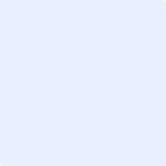 